Конспект занятия по лепке в средней группе «Будь осторожен с огнем»(лепка по замыслу)Программные задачи: Закрепить знания пожарной безопасности, средствах тушения, о правилах поведения при пожаре. Продолжать учить детей работать с пластилином. Развивать мелкую моторику пальцев.Ход занятия:Ребята давайте рассмотрим иллюстрации «Не играй с огнем». Все ли вы видели настоящие пожарные машины и настоящий пожар?Воспитатель читает отрывок С. Михалкова «Дядя Степа»Что за дым над головойЧто за гром на мостовой?Дом пылает за углом,Сто зевак стоит кругом.Ставит лестницу команда,От огня спасает дом.Физкультминутка:Кто почуяв запах гари сообщает о пожаре«Это я, это я, Это все мои друзья!Кто из вас заметил дым. Говорит «Пожар! Горит!«Это я, это я, это все мои друзья»Кто из вас шалит огнем утром, вечером, и днем?(дети замирают и молчат)Кто костров не разжигаетИ другим не разрешает?«Это я, это я, это все мои друзья».А сейчас мы с вами превратимся в пожарных, но для этого нам нужны средства тушения (огнетушитель, ведра, лопата, топор, лом).Предложить детям вылепить себе средство огнетушения. В процессе работы следить за тем, чтобы дети доводили задуманное до конца, добивались точности в передачи предметов.По окончании работы рассмотреть с детьми все готовые работы и закрепить средства тушения.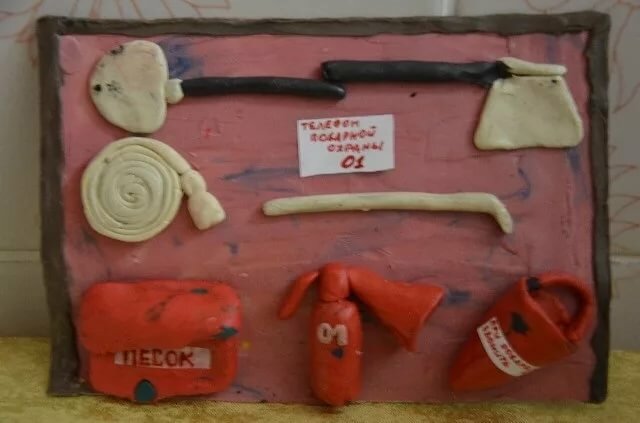 